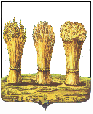 ПЕНЗЕНСКАЯ ГОРОДСКАЯ ДУМА____________________________________________________________________РЕШЕНИЕ25.10.2019                                                                                                              №  21-4/7_О деятельности администрации города Пензы по выдаче разрешений на строительство, разрешений на ввод объектов в эксплуатацию и мерах, принимаемых по предотвращению самовольного строительства на территории города Пензы	Заслушав и обсудив информацию о деятельности администрации города Пензы по выдаче разрешений на строительство, разрешений на ввод объектов в эксплуатацию и мерах, принимаемых по предотвращению самовольного строительства на территории города Пензы, на основании статьи 22 Устава города Пензы.Пензенская городская Дума решила:	1. Информацию о деятельности администрации города Пензы по выдаче разрешений на строительство, разрешений на ввод объектов в эксплуатацию и мерах, принимаемых по предотвращению самовольного строительства на территории города Пензы, принять к сведению.2. Рекомендовать администрации города Пензы продолжать работу по выдаче разрешений на строительство, разрешений на ввод объектов в эксплуатацию, а также по предотвращению самовольного строительства на территории города Пензы в рамках действующего законодательства.Глава города		                                                                               В.Б. Мутовкин						